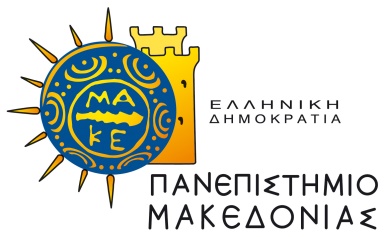 ΠΡΑΚΤΙΚΟ ΤΗΣ ΕΠΤΑΜΕΛΟΥΣ ΕΞΕΤΑΣΤΙΚΗΣ ΕΠΙΤΡΟΠΗΣΓΙΑ ΤΗΝ ΑΝΑΓΟΡΕΥΣΗ ΣΕ ΔΙΔΑΚΤΟΡΑΤΟΥ ΤΜΗΜΑΤΟΣ ΕΦΑΡΜΟΣΜΕΝΗΣ ΠΛΗΡΟΦΟΡΙΚΗΣΤΗΣ ΣΧΟΛΗΣ ΕΠΙΣΤΗΜΩΝ ΠΛΗΡΟΦΟΡΙΑΣTOY ΠΑΝΕΠΙΣΤΗΜΙΟΥ ΜΑΚΕΔΟΝΙΑΣτ……... κ. ………………………………………………………………………………..…με θέμα: «...………………………………………………………………………………………………………………………………………………………………………………………...………………..........................................................................................................»Η Συνέλευση του Τμήματος Εφαρμοσμένης Πληροφορικής της Σχολής Επιστημών Πληροφορίας του Πανεπιστημίου Μακεδονίας, στη συνεδρίασή της αρ. ……./…..-…...- 20…... ύστερα από αίτηση της Τριμελούς Συμβουλευτικής Επιτροπής για τη διδακτορική διατριβή τ….. ανωτέρω Υποψήφι…. Διδάκτορος, όρισε Επταμελή Εξεταστική Επιτροπή που αποτελείται από τους κάτωθι υπογράφοντες. Όλα τα μέλη της Επταμελούς Εξεταστικής Επιτροπής έλαβαν εγκαίρως γνώση του κειμένου της από ……-…..-20… εισηγητικής έκθεσης της Τριμελούς Συμβουλευτικής Επιτροπής και μελέτησαν τη διατριβή τ…… Υποψήφι…. Διδάκτορος.Η Επταμελής Εξεταστική Επιτροπή συνήλθε σήμερα ………………………… (ημέρα) ………………. (ημερομηνία) και ώρα ........................... στ…. …………………………….……. (χώρος) του Πανεπιστημίου Μακεδονίας προκειμένου …. Υποψήφι…. Διδάκτωρ να υποστηρίξει τη διατριβή τ….. . Τα μέλη της Επταμελούς Εξεταστικής Επιτροπής ανέθεσαν χρέη Προέδρου στ…… κ. ……………………………………………………………, (βαθμίδα)……………………………..............…. Υποψήφι… Διδάκτωρ υποστήριξε δημόσια ενώπιον της Εξεταστικής Επιτροπής τη διατριβή τ….  τονίζοντας τα σημεία στα οποία κατά τη γνώμη τ…. η διατριβή είναι πλήρης, πρωτότυπη και αποτελεί καινοτόμο συμβολή στην επιστήμη. Στη συνέχεια, τα μέλη της Εξεταστικής Επιτροπής απηύθυναν ερωτήσεις στ….  υποψήφι…. .Τέλος, η Εξεταστική Επιτροπή συνεδρίασε χωρίς την παρουσία τρίτων, έκρινε τη διδακτορική διατριβή ως προς την ποιότητα, την πληρότητα, την πρωτότυπη σκέψη και τη συμβολή της στην επιστήμη και με βάση αυτά τα κριτήρια ΥΠΕΡ της έγκρισης της διατριβής ψήφισαν …………………(………) και ΕΝΑΝΤΙΟΝ ………………….(………) μέλη της.Θεσσαλονίκη …./…./20…ΤΑ ΠΑΡΟΝΤΑ ΜΕΛΗ ΤΗΣ ΕΠΤΑΜΕΛΟΥΣ ΕΞΕΤΑΣΤΙΚΗΣ ΕΠΙΤΡΟΠΗΣ	   (ονοματεπώνυμο), 						    (βαθμίδα),	 	   (υπογραφή)…..………………………………………………, ………..………….................., ….………..…………..………………………………………………, ………..………….................., ….………..…………..………………………………………………, ………..………….................., ….………..…………..………………………………………………, ………..………….................., ….………..…………..………………………………………………, ………..………….................., ….………..…………..………………………………………………, ………..………….................., ….………..…………..………………………………………………, ………..………….................., ….………..………